Proposed Agenda:Review and Approval of Minutes: 9/10/18 (attachment)Report from the ChairReport from the Provost’s OfficeNew BusinessDiscussion: F18 workflow for assessment reviews (small group assignments will be shared at the meeting)Discussion: Fulfilling UAC’s role in meeting HLC expectations for online/hybrid course assessmentDiscussion: Fulfilling UAC’s role in reviewing Gen Ed assessment activitiesAdjournment (remaining time may be used for small group planning meetings, as needed)Small group assignments – F18 (TBD)Second reviews: 1. Jon Hasenbank (Chair)
2. Julie Henderleiter (Vice-chair)
3. Curricular representative
4. Co-curricular representative2018-19 UAC MembersBrooks College of Interdisciplinary Studies
   Rachel Peterson, Liberal Studies (16-19)College of Community & Public Service
   Scott Berlin, School of Social Work (18-21)
   Tina Yalda, School of Criminal Justice (18-20) College of Education
   Wei Gu, Teaching & Learning (18-21)
   Mohammed Saleem, Literacy & Technology (18-21)College of Health Professions
   Susan Cleghorn, Occupational Therapy (16-19)
   Libby MacQuillan, Allied Health Sciences (18-21)College of Liberal Arts and Sciences
  Regis Fox, English, (16-19)
  Jon Hasenbank, Mathematics (16-19) (Chair)
  Julie Henderleiter, Chemistry (15-18) (Vice-chair)
  Hsiao-ping Chen, Visual & Media Arts (F18) 
       ...for Haiying Kong, Communications (17-20)
  Charles Lowe, Writing (16-19)
  Carolyn Shapiro-Shapin, History (17-20)
  Fang Yang, Communications (18-21)
  New CLAS Representative (TBA) 
  New CLAS Representative (TBA)
  New CLAS Representative (TBA)
  New CLAS Representative (TBA)Kirkhof College of Nursing
   Sue Harrington, Nursing (18-21)Padnos College of Engineering and Computing
   Chris Pung, School of Engineering (18-20)
   Greg Schymik, Computing & Info. Services (16-19)Seidman College of Business
   Sonia Dalmia, Economics (17-20)
   Anne Sergeant, School of Accounting (15-18)Service Unit / Co-Curricular Units 
   Joy Gianakura, Assoc. Dean: College of Business (16-19)
   Colleen Lindsay-Bailey, Housing & Res. Life (17-20)
   Kelly McDonell, Honors College Advising (18-21)
   Susan Mendoza, Director: Office of U R & S (18-21)
   Mike Saldana, CHP Academic Advising (18-21)
   Michael Szydlowski, Dean of Students Office (18-20)University Libraries Representative
   Kristin Meyer, University Libraries (17-20)Student Senate Representatives:     Holly Neva (Undergrad)    Andy McDunough (Grad)Ex Officio (Office of the Provost): 
   Chris Plouff, Assistant VP for Academic Affairs
   Taylor Boyd, Assessment Specialist University Assessment CommitteeMeeting Date: September 24, 2018Time:   3:00 p.m. – 5:00 p.m.Room: 148 HON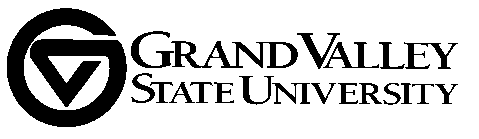 Group 1Group 2Group 31.1.1.2.2.2.3.3.3.4.4.4.Group 4Group 5Group 6 – Stu. Services + Library1.1.1.2.2.2.3.3.3.4.4.4.5.6.